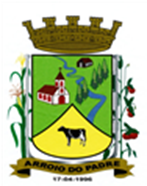 ESTADO DO RIO GRANDE DO SULMUNICÍPIO DE ARROIO DO PADREGABINETE DO PREFEITOA			Mensagem 63/2020Câmara Municipal de VereadoresSenhor PresidenteSenhores VereadoresQuero cumprimentá-los, nesta oportunidade em que me cumpre encaminhar para apreciação deste legislativo o projeto de lei 63/2020.	O projeto de lei 63/2020 tem por finalidade assim que aprovado autorizar o município de Arroio do Padre a celebrar convênio como Estado de Rio Grande do Sul através da Secretária da Justiça, Cidadania e Direitos Humanos para levar a efeito ações voltadas a prevenção e o enfrentamento do novo coronavírus (COVID – 19).	O município de Arroio do Padre foi contemplado (previsão após a assinatura) com um valor de R$ 28.000,00 (vinte e oito mil reais). Discutiu-se a melhor forma onde se aplicar este recurso. Concluiu-se então, que de acordo com a Resolução 06/2020 do Conselho Estadual da Pessoa Idosa poderá ser aplicado em aquisição de cestas básicas, produtos de higiene, mascaras e luvas, serão estes os produtos a serem adquiridos e distribuídos aos idosos. Os critérios de distribuição serão estabelecidos pela assistência social do Município que deverão embasar também o plano de trabalho do Município.	O problema nisso tudo é o prazo para contratação que aumentem despesa de pessoal nos últimos 180 (cento e oitenta) dias antes do término do mandato.	Diante disso vamos ter que juntar esforços e nos organizar para confirmar tudo, antes deste período. Assim, pedimos a este projeto de lei tramitação urgentíssima.	Nada mais para o momento.	Atenciosamente.Arroio do Padre, 15 de junho de 2020. _________________________Leonir Aldrighi BaschiPrefeito MunicipalAo Sr.Vilson PieperPresidente da Câmara Municipal de VereadoresArroio do Padre/RSESTADO DO RIO GRANDE DO SULMUNICÍPIO DE ARROIO DO PADREGABINETE DO PREFEITOPROJETO DE LEI Nº 63, DE 15 DE JUNHO DE 2020.Autoriza o Município de Arroio do Padre a celebrar convênio com o Estado de Rio Grande do Sul através da Secretaria da Justiça, Cidadania e Direitos Humanos.Art. 1º A presente Lei autoriza o Município de Arroio do Padre a celebrar convênio com o Estado de Rio Grande do Sul, através da Secretaria da Justiça, Cidadania e Direitos Humanos.Art. 2º Através do Convênio a ser celebrado deverão ser repassados ao município de Arroio do Padre recursos Financeiros estaduais nos termos da Resolução 06/2020 do Conselho Estadual da Pessoa Idosa.Parágrafo Único: O valor a ser repassado será de R$ 28.000,00 (vinte e oito mil reais).Art. 3º O recurso a ser recebido pelo município de Arroio do Padre deverá ser utilizado na aquisição de cestas básicas, material de limpeza, álcool gel 70%, máscaras, luvas e ainda outros previstos na respectiva Resolução, a ser distribuído aos idosos do município, para a prevenção, mitigação e redução de riscos a qual estão submetidos em decorrência do COVID-19.Art. 4º As despesas decorrentes desta Lei correrão por conta de dotações orçamentárias próprias a serem consignadas ao orçamento municipal vigente. Art. 5º Esta Lei entre em vigor na data de sua publicação. Arroio do Padre, 15 de junho de 2020.Visto técnico:Loutar PriebSecretário de Administração, Planejamento, Finanças, Gestão e Tributos.Leonir Aldrighi BaschiPrefeito Municipal